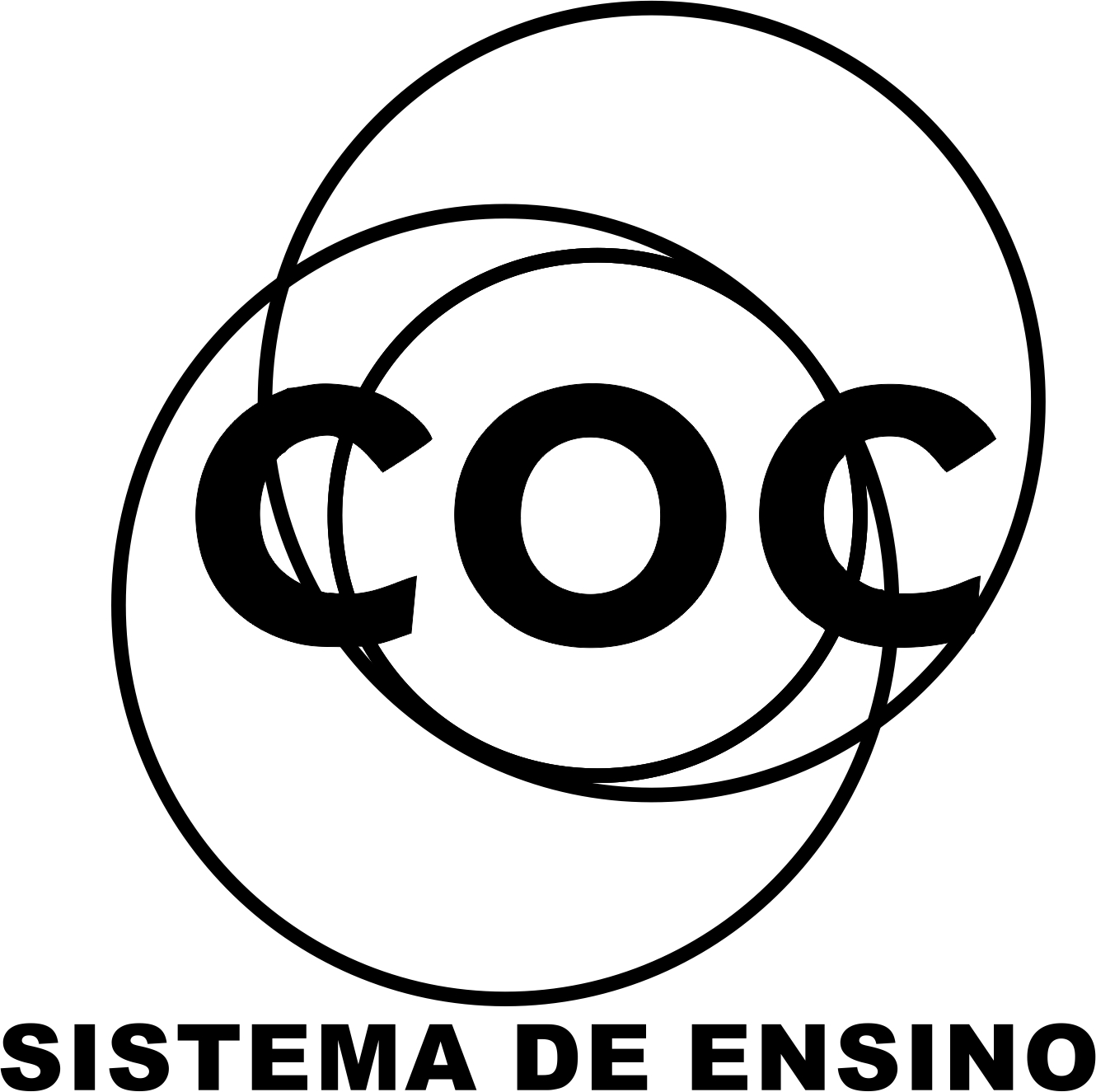 1) Observe a figura e responda:A unidade foi dividida em----------- partes.Que fração representa a parte com x----------.Como é lida essa fração----------------------------.2) Represente graficamente as seguintes frações:a)                   b)              c)                      d) 3) Como são lidas as frações:a)                                    b)                        c) d)                                    e)                         f) 4) Classifique as frações em próprias ou impróprias:a)                       b)                      c) d)                         e)                         f)     5) Determine o número natural que corresponde às seguintes frações aparentes:    a)                     b)                   c)     d)                    e)                    f)     6) Classifique as frações em ordinárias ou decimais:    a)                 b)                  c)          d)     7) Escreva frações equivalentes a:    a)  cujo numerador seja 15;    b)  cujo denominador seja 27;    8) Determine o valor de x, para que se tornem equivalentes:    a) =                 b) =                 c) =             d) =   9) Simplifique as frações, através das divisões sucessivas, até torná-las irredutíveis:   a)                          b)                         c)   d)                        e)                          f)   10) Reduza ao menor denominador comum:   a)                  b)         c)   11) Coloque em ordem crescente as frações:   a)                              b)    c)                            d)    12) Luís e Pedro recebem por mês a mesma quantia. Luís gasta  do seu ordenado e Pedro,  do seu ordenado. Quem gasta mais?   13) Uma classe tem 42 alunos, dos quais  são meninas.    a) Quantas são as meninas dessa classe?   b) Quantos são os meninos dessa classe?   c) Quanto vale  de 40?   14) Uma pizza é dividida em 8 partes iguais.   a) Se a pizza custar 16 reais, quanto custará  dela?   b) Se a pizza custar 24 reais, qual será o preço de  dela?   c) Se a pizza custar 20 reais, quanto custará  dela?   15) Uma prova de Matemática continha 15 questões. Lígia errou  delas. Quantas questões ela errou?   16) Gláucia e Cristina recebem salários iguais. Gláucia aplicou  de seu salário na caderneta da poupança e Cristina, . Qual delas fez melhor aplicação?   17) Um alpinista escalou  de uma montanha, o que corresponde a . Qual a distância total a ser escalada?   18) Se  do percurso de minha casa ao colégio equivalem a . Qual é em quilômetros o percurso total?   19) Para encher  de uma piscina são necessários  de água. Qual a capacidade dessa piscina?   20) Um reservatório contém . Quantos litros conterão  desse reservatório?   21) Numa caixa há meio cento de laranjas. Se retirarmos dessas laranjas. Quantas ficarão na caixa?   22) O tanque de um Omega tem a capacidade de . Quantos litros são necessários para encher  desse tanque?   23) Os  da capacidade de um freezer vertical correspondem a . Qual a capacidade total desse freezer?   24) Uma quinta série tem 42 alunos, e  desses alunos já estão aprovados. Quantos alunos ainda não foram aprovados?   25) Determine:   a)  de 420.   b) a metade de .   c)  de 640.   26) Efetue, simplificando quando possível:   a)                           g)    b)                             h) 1 +    c)                              i)    d) 2 +                            j)    e) =                          k)    f) 1 +                        27) Calcular as expressões, efetuando-se primeiramente entre os parênteses:   a)  -                     g)  +    b) -                          h)    c) -                       i) -   d)                     j)    e)                      l)    f)                      m)    28) Calcular o valor das expressões numéricas, lembrando a ordem das operações:   a)                                         b)    c)                                     d)    e)                                       f)    g)                                          h) XX X X X X X X X 